TÀI LIỆU HƯỚNG DẪN SỬ DỤNG ỨNG DỤNG ĐĂNG KÝ THÔNG TIN NGƯỜI KHUYẾT TẬT VÀ NẠN NHÂN BOM MÌNHƯỚNG DẪN CHUNGMàn hình chức năng chínhVị trí nút Menu người dùngVị trí nút Thông báoVị trí nút vào màn hình đăng ký Cấp/cấp lại/xác định/xác định lại giấy xác nhận khuyết tậtVị trí nút vào màn hình đăng ký và cập nhật Thông tin chung, thông tin thực trạngVị trí nút vào màn hình đăng ký và cập nhập Nhu cầu cần hỗ trợVị trí nút vào màn hình hướng dẫn sử dụng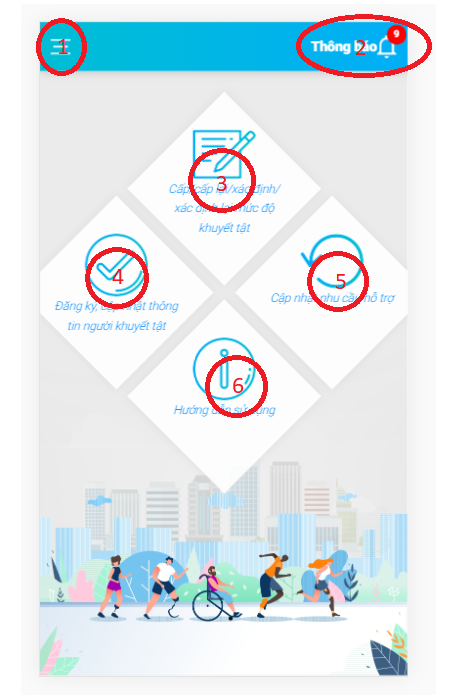 Hình 1: Màn hình chức năng chínhMàn hình Menu người dùngVị trí nút Menu người dùngLời chào tới người dùng, ngày tháng hiện tạiCác nút chức năng quản lý người dùng bao gồm:Thông tin cá nhân: Các thông tin về tài khoản người dùngThay đổi mật khẩu: Đổi mật khẩu đăng nhập hệ thốngLịch sử nhận hỗ trợ: Tra cứu lịch sử được hỗ trợLiên hệ: Gọi điện đến tổng đài hỗ trợĐăng xuất: Thoát khỏi hệ thống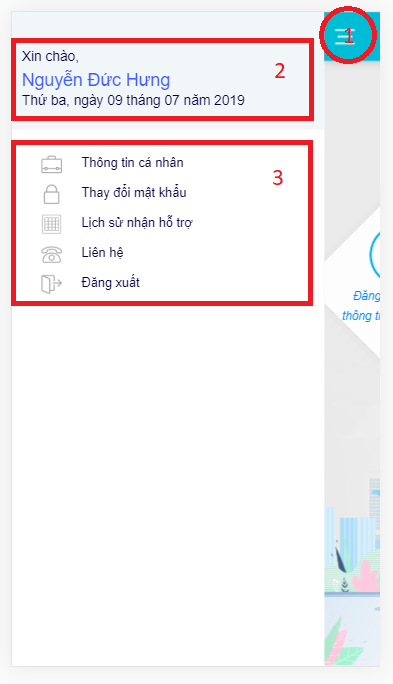 Hình 2: Màn hình chức năng người dùngMàn hình thông báoVị trí các thông báo chính, có thế bấm vào để truy cập nhanh đến nguồn thông báoNút "Quay lại" để trở về màn hình chức năng chính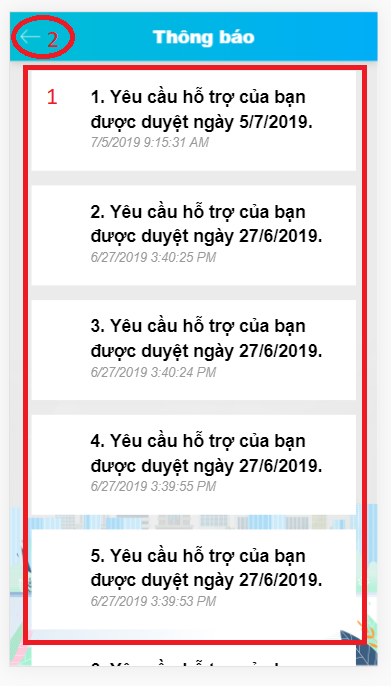 Hình 3: Màn hình thông báoCHỨC NĂNG CẤP/CẤP LẠI/XÁC ĐỊNH/XÁC ĐỊNH LẠI GIẤY XÁC NHẬN KHUYẾT TẬTMàn hình điền thông tin đăng kýForm điền nội dung: Trượt lên để kéo xuống dưới, có thể trượt sang phải, trượt sang trái để chuyển trang. Có 4 form điền nội dung chính: Thông tin đối tượngĐại diện hợp phápTình trạng khuyết tậtMức độ khuyết tậtVị trí nút "Lưu và sang trang": Bấm lưu sau đó chuyển sang trang tiếp theoVị trí nút truy cập nhanh đến các chức năng khácVị trí nút quay lại trang chức năng chínhVị trí danh sách các trang nhập thông tin: có thể trượt sang phải, trượt sang trái để chuyển trang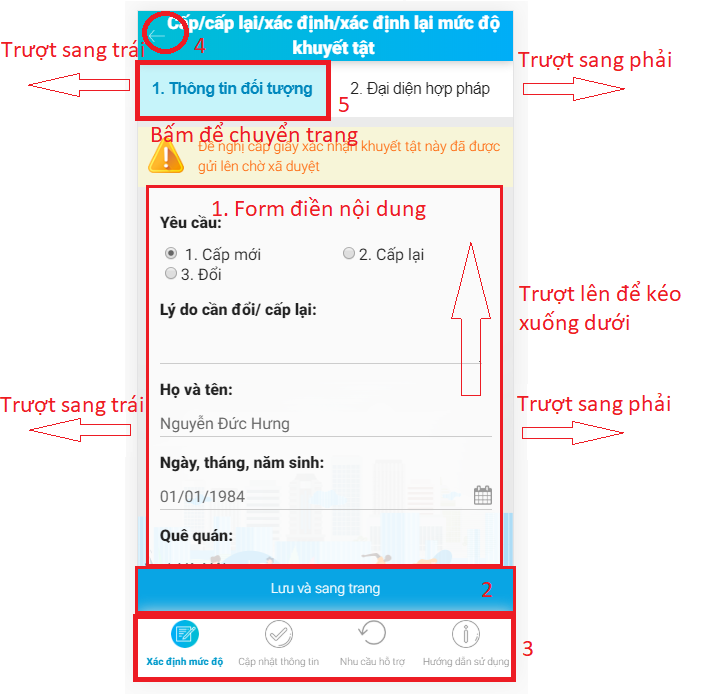 Hình 4: Màn hình điền thông tin đăng ký cấp/cấp lại/xác định/xác định lại giấy xác nhận khuyết tậtMàn hình giấy tờ đính kèmMàn hình giấy tờ đính kèm nằm ở trang thứ 5 của chức năng đăng ký cấp/cấp lại/xác định/xác định lại giấy xác nhận khuyết tậtVị trí danh sách các trang nhập thông tin: có thể trượt sang phải, trượt sang trái để chuyển trangNút chức năng lựa chọn tệp tin cần tải lênTrạng thái tệp tin đã tải lên hay chưaNút lưu tệp tin tải lênTrạng thái thể hiện cấp xã xét duyệt tệp tin hay chưaVị trí Nút "Lưu và về trang đầu": Lưu lại thay đổi và quay về trang "1. Thông tin đối tượng"Vị trí nút truy cập nhanh đến các chức năng khácVị trí nút quay lại trang chức năng chính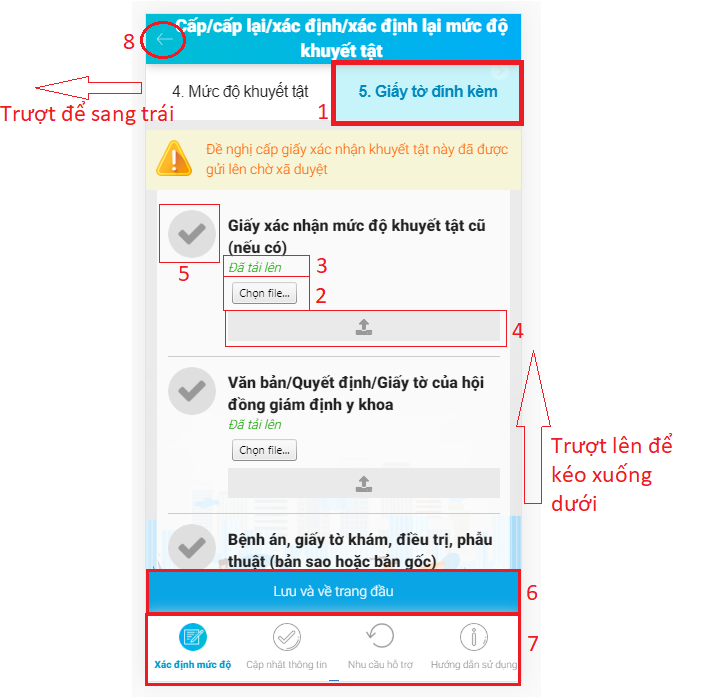 Hình 5: Màn hình giấy tờ đính kèmCHỨC NĂNG ĐĂNG KÝ VÀ CẬP NHẬT THÔNG TIN THỰC TRẠNGMàn hình điền thông tin đăng kýForm điền nội dung: Trượt lên để kéo xuống dưới, có thể trượt sang phải, trượt sang trái để chuyển trang. Có 6 form điền nội dung chính:A - Thông tin cá nhânB - Thông tin hộC - Tình trạng khuyết tậtD - Giáo dục dạy nghềĐ - Điều kiện sinh hoạtE - Hòa nhập cộng đồngVị trí nút "Lưu và sang trang": Bấm lưu sau đó chuyển sang trang tiếp theoVị trí nút truy cập nhanh đến các chức năng khácVị trí nút quay lại trang chức năng chínhVị trí danh sách các trang nhập thông tin: có thể trượt sang phải, trượt sang trái để chuyển trangThông báo trạng thái phiếu đăng ký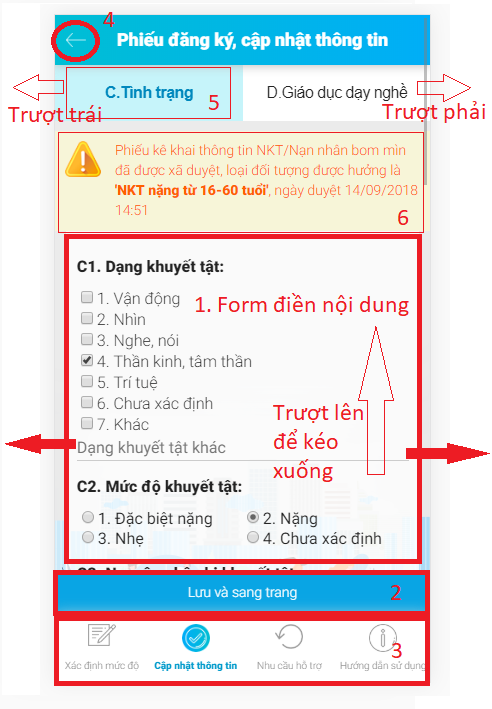 Hình 6: Màn hình đăng ký cập nhật thông tin thực trạngCHỨC NĂNG ĐĂNG KÝ NHU CẦU HỖ TRỢMàn hình danh sách đăng ký nhu cầu hỗ trợDanh sách nhu cầu hỗ trợ đã đăng ký: Trượt lên để kéo xuống dưới, Bấm vào một danh sách để xem chi tiếtVị trí nút "Cập nhật thông tin nhu cầu hỗ trợ(Phiếu 3)": Đăng ký nhu cầu cần hỗ trợ mớiVị trí nút truy cập nhanh đến các chức năng khácVị trí nút quay lại trang chức năng chính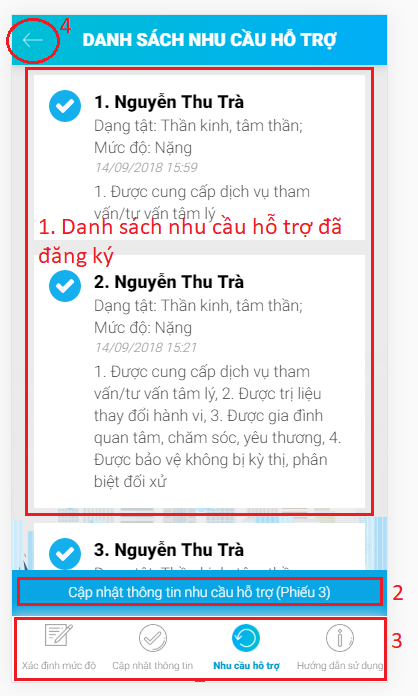 Hình 7: Màn hình danh sách các nhu cầu hỗ trợMàn hình chi tiết đăng ký nhu cầu hỗ trợForm điền nội dung nhu cầu: Trượt lên để kéo xuống dướiVị trí nút "Lưu lại" và nút "Gửi xã duyệt": Nút "Lưu lại" để lưu đăng ký, sau đó sẽ hiện nút "Gửi xã duyệt" để gửi lên xã và chờ tiếp nhậnVị trí nút truy cập nhanh đến các chức năng khácVị trí nút quay lại trang chức năng chínhVị trí thông báo trạng thái phiếu đăng ký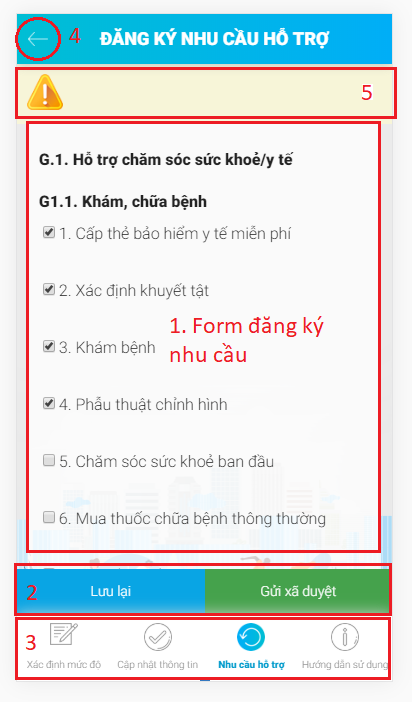 Hình 8: Màn hình đăng ký nhu cầu hỗ trợ mới